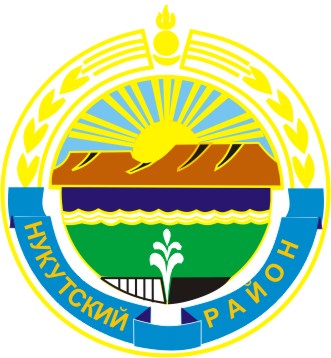 МУНИЦИПАЛЬНОЕ  ОБРАЗОВАНИЕ«НУКУТСКИЙ  РАЙОН»АДМИНИСТРАЦИЯМУНИЦИПАЛЬНОГО ОБРАЗОВАНИЯ«НУКУТСКИЙ РАЙОН»ПОСТАНОВЛЕНИЕот   24  мая 2012 года                                    №   270                                            п.НовонукутскийОб утверждении Административного регламента по предоставлению муниципальной услуги «Предоставление разъяснений результатов конкурса, рассмотрения и оценки котировочных заявок»В целях повышения требований к качеству и доступности предоставления муниципальной услуги «Предоставление разъяснений результатов конкурса, рассмотрения и оценки котировочных заявок», в соответствии с Федеральным законом от 27 июля 2010 г. № 210-ФЗ «Об организации предоставления государственных и муниципальных услуг»; Федеральным законом от 06 октября 2003 г. №131-Ф3 «Об общих принципах организации местного самоуправления в Российской Федерации»; ст. 35 Устава МО «Нукутский район»; постановления Администрации муниципального образования «Нукутский район» № 420 от 30 августа 2011г. «О разработке и утверждении административных регламентов исполнения муниципальных функций и административных регламентов предоставления муниципальных услуг»; в соответствии с пунктом 1 постановления Администрации муниципального образования «Нукутский район» № 455 от 16 сентября 2011 г. «Об утверждении перечня муниципальных услуг муниципального образования Нукутский район»; постановления Администрации муниципального образования «Нукутский район» от 14 декабря 2011 г. № 663 «Об утверждении порядка проведения экспертизы проектов административных регламентов предоставления муниципальных услуг», АдминистрацияПОСТАНОВЛЯЕТ:Утвердить Административный регламент по предоставлению муниципальной услуги «Предоставление разъяснений результатов конкурса, рассмотрения и оценки котировочных заявок» (Приложение №1).Управлению экономического развития и труда Администрации муниципального образования «Нукутский район» (Суборова Т.П.) организовать предоставление муниципальной услуги «Предоставление разъяснений результатов конкурса, рассмотрения и оценки котировочных заявок» в соответствии с административным регламентом, утвержденным пунктом 1 настоящего постановления.Опубликовать настоящее постановление в печатном издании «Официальный курьер» и разместить на официальном сайте муниципального образования «Нукутский район».Контроль за исполнением настоящего постановления возложить на первого заместителя мэра муниципального образования «Нукутский район» Акбашева Т.Р.Мэр                                                                                                              Гомбоев С.Г.Приложение №1к постановлению Администрации  МО «Нукутский район»от 24.05.2012 г. № 270АДМИНИСТРАТИВНЫЙ РЕГЛАМЕНТ предоставления муниципальной услуги «Предоставление разъяснений результатов конкурса, рассмотрения и оценки котировочных заявок»1. Общие положения1.1. Административный регламент предоставления муниципальной услуги «Предоставление разъяснений результатов конкурса, рассмотрения и оценки котировочных заявок» (далее - Регламент) разработан в целях определения сроков и последовательности действий (административных процедур) Администрации муниципального образования «Нукутский район» при предоставлении муниципальной услуги по предоставлению разъяснений результатов конкурса, рассмотрения и оценки котировочных заявок, проведенных Администрацией муниципального образования «Нукутский район» при размещении заказов на поставки товаров, выполнение работ, оказание услуг для муниципальных нужд и устанавливает стандарт и порядок предоставления муниципальной услуги.1.2. В настоящем Регламенте используются следующие термины и определения:1) конкурс - торги, победителем которых признается лицо, которое предложило лучшие условия исполнения контракта и заявке на участие в конкурсе которого присвоен первый номер;2) запрос котировок - способ размещения заказа, при котором информация о потребностях в товарах, работах, услугах для нужд заказчиков сообщается неограниченному кругу лиц путем размещения на официальном сайте извещения о проведении запроса котировок и победителем в котором  признается участник размещения заказа, предложивший наиболее низкую цену контракта.1.3. Муниципальная услуга предоставляется любому участнику конкурса, участнику размещения заказа, подавшему котировочную заявку (далее – получатель муниципальной услуги), на основании запроса о разъяснении результатов конкурса, рассмотрения и оценки котировочных заявок, поданного в письменной форме, в том числе в форме электронного документа (далее - запрос).1.4. Требования к порядку информирования о предоставлении муниципальной услуги:Муниципальная услуга предоставляется Управлением экономического развития и труда администрации муниципального образования «Нукутский район», находящимся по адресу: 669401, Иркутская область, Нукутский район, п.Новонукутский. ул.Ленина. д.26, здание Администрации муниципального образования «Нукутский район», 2 этаж, кабинет Управления экономического развития и труда. График работы: понедельник – четверг с 9-00 по 17-12 час, обеденный перерыв с 13-00 по 14-00 час, пятница с 9-00 по 16-12 час, обеденный перерыв с 13-00 по 14-00 час, суббота – воскресенье – выходные дни.Телефон/факс: 8(39549)21472.Электронная почта: kotirovka09@mail.ru.Официальный сайт муниципального образования «Нукутский район»: http://nukut.irkobl.ru, раздел «Муниципальный заказ».Официальный сайт Российской Федерации для размещения информации о размещении заказа: www.zakupki.gov.ru , раздел «Все заказы».Информирование по вопросам предоставления муниципальной услуги, в том числе о ходе предоставления муниципальной услуги, входит в обязанность ответственного специалиста Управления экономического развития и труда администрации муниципального образования «Нукутский район». Информация о порядке предоставления муниципальной услуги предоставляется:- путем индивидуального информирования у специалистов Управления экономического развития и труда администрации муниципального образования «Нукутский район»;- с использованием средств телефонной, факсимильной связи;- посредством размещения в информационно-телекоммуникационных сетях общего пользования;- в письменном виде, в том числе в форме электронного документа;- путем размещения на стендах информации о муниципальной услуге.2. Стандарт предоставления муниципальной услуги2.1. Наименование муниципальной услуги2.1.1. Наименование муниципальной услуги - «Предоставление разъяснений результатов конкурса, рассмотрения и оценки котировочных заявок» (далее – муниципальная услуга).2.2. Наименование органа, предоставляющего муниципальную услугу2.2.1. Муниципальная услуга предоставляется Управлением экономического развития и труда администрации муниципального образования «Нукутский район» (далее – управление).2.3. Результатами предоставления муниципальной услуги являются:2.3.1. Получение разъяснений результатов конкурса, рассмотрения и оценки котировочных заявок получателем муниципальной услуги.2.3.2. Уведомление получателя муниципальной услуги об отказе в предоставлении разъяснений результатов конкурса, рассмотрения и оценки котировочных заявок.2.4. Срок предоставления муниципальной услуги:2.4.1. Срок предоставления муниципальной услуги составляет 2 (два) рабочих дня со дня регистрации запроса в управлении.2.5. Перечень нормативно-правовых актов, регулирующих отношения, возникающие в связи с предоставлением муниципальной услуги2.5.1. Федеральный закон от 21.07.2005 г. № 94-ФЗ «О размещении заказов на поставки товаров, выполнение работ, оказание услуг для государственных и муниципальных нужд» («Российская газета», № 163, 28.07.2005).2.5.2. Федеральный закон от 06.10.2003 г. № 131-ФЗ «Об общих принципах организации местного самоуправления в Российской Федерации» («Российская газета», 08.10.2003, № 202).2.5.3. Федеральный закон от 27.07.2010 г. № 210-ФЗ «Об организации предоставления государственных и муниципальных услуг» («Российская газета», 30.07.2010, № 168).2.5.4. Уставом муниципального образования «Нукутский район».2.5.5. Постановлением Администрации муниципального образования «Нукутский район» от 22.09.2010 г. № 449 «О создании уполномоченного органа».2.5.6. Постановлением Администрации муниципального образования «Нукутский район» от 21.02.2011 г. № 81 «Об утверждении Положения об уполномоченном органе по размещению муниципальных заказов муниципального образования «Нукутский район».2.6. Перечень документов, необходимых для предоставления муниципальной услуги:2.6.1. Запрос подается в письменной форме, в том числе в форме электронного документа по форме, представленной в Приложении №1 к настоящему Регламенту.Общие требования к запросу:- текст запроса писать разборчиво;- наименования юридических лиц, фамилии, имена и отчества физических лиц указывать полностью;- не допускать подчисток, приписок, зачеркнутых слов, повреждений, наличие которых не позволяет однозначно истолковывать содержание запроса;- четко излагать суть запроса.2.6.2. Запрос должен содержать: - наименование получателя муниципальной услуги;- наименование конкурса, запроса котировок или реквизиты протокола оценки и сопоставления заявок на участие в конкурсе, рассмотрения и оценки котировочных заявок;- сведения о почтовом адресе или адресе электронной почты, на который необходимо предоставить разъяснения результатов конкурса, рассмотрения и оценки котировочных заявок;- должен быть подписан уполномоченным лицом – получателем муниципальной услуги и иметь печать (для юридических лиц и индивидуальных предпринимателей) (в форме электронного документа – электронной цифровой подписью).2.7. Перечень оснований для отказа в приеме документов, необходимых для предоставления муниципальной услуги2.7.1. Запрос предоставляется лицом, не являющимся участником конкурса, участником размещения заказа, подавшим котировочную заявку.2.8. Перечень оснований для отказа в предоставлении муниципальной услуги2.8.1. Запрос получен до размещения на официальном сайте протокола оценки и сопоставления заявок на участие в конкурсе, протокола рассмотрения и оценки котировочных заявок.2.8.2. Запрос не подписан уполномоченным лицом – получателем муниципальной услуги (для юридических и физических лиц) и не имеет  печати  (для юридических лиц).2.8.3. В тексте запроса отсутствуют наименование конкурса, запроса котировок, реквизиты протокола оценки и сопоставления заявок на участие в конкурсе, рассмотрения и оценки котировочных заявок, в отношении которого требуются разъяснения результатов конкурса, рассмотрения и оценки котировочных заявок.2.8.4. Отсутствие наименования получателя муниципальной услуги.2.8.5. Отсутствие сведений о почтовом адресе или адресе электронной почты, на который необходимо направить разъяснения результатов конкурса, рассмотрения и оценки котировочных заявок.Запрос, в отношении которого не были предоставлены разъяснения результатов конкурса, рассмотрения и оценки котировочных заявок по основаниям, указанным выше, приобщается к материалам по проведению соответствующего конкурса,  запроса котировок.Ответ об отказе в предоставлении муниципальной услуги должен содержать основания отказа.2.9. Размер платы, взимаемой с заявителя при предоставлении муниципальной услуги2.9.1. Муниципальная услуга осуществляется бесплатно.2.10. Максимальный срок ожидания в очереди при подаче запроса о предоставлении муниципальной услуги и при получении результата предоставления муниципальной услуги2.10.1. Получатель муниципальной услуги, после размещения на официальном сайте Российской Федерации в сети Интернет для размещения информации о размещении заказов на поставки товаров, выполнение работ, оказание услуг (далее – официальный сайт РФ)  протокола оценки и сопоставления заявок на участие в конкурсе, рассмотрения и оценки котировочных заявок вправе направить запрос в письменной форме, в том числе в форме электронного документа.2.10.2. Прием получателей муниципальной услуги в управлении ведется без предварительной записи. Максимально допустимое время ожидания в очереди составляет 30 минут.2.11.Консультирование заявителей по телефону.2.11.1. При ответах на телефонные звонки и устные обращения специалисты подробно, в вежливой форме информируют обратившихся. Ответ на телефонный звонок должен начинаться с информации о наименовании органа, фамилии, имени, отчества и должности специалиста, принявшего телефонный звонок.	Во время разговора специалист должен произносить слова четко, избегать «параллельных разговоров» с окружающими людьми и не прерывать разговор по причине поступления звонка на другой аппарат.	Время консультирования каждого заявителя по телефону составляет не более 20 минут.2.12. Срок регистрации запроса заявителя о предоставлении муниципальной услуги2.12.1. Запрос регистрируется специалистом управления в день его поступления.2.13. Требования к помещениям, в которых предоставляется муниципальная услуга2.13.1. Муниципальная услуга предоставляется в кабинете, в котором располагаются специалисты управления.2.13.2. Кабинет управления должны быть оборудованы стульями, столами с канцелярскими принадлежностями. Количество мест ожидания определяется исходя из фактической нагрузки и возможностей для их размещения в здании, но не может составлять менее двух мест. Гражданам должны предоставляться услуги гардероба.2.13.3. Помещение кабинета должно быть проветриваемым, отремонтированным, освещенным, отапливаемым.2.13.4. Территория прилегающая к зданию, в котором осуществляется оказание услуги, должна быть оборудована парковкой для автотранспорта.2.14. Показатели доступности и качества муниципальных услуг2.14.1 Показателями доступности муниципальной услуги являются:- Наличие различных способов получения информации о порядке предоставления муниципальной услуги в соответствии с п.1.4 настоящего регламента.- Короткое время ожидания для получения муниципальной услуги.2.14.2. Показателями качества муниципальной услуги являются:- Профессиональная подготовка специалистов, предоставляющих муниципальную услугу.- Высокая культура обслуживания заявителей.- Соблюдение сроков предоставления муниципальной услуги.- Конфиденциальность информации при предоставлении услуги.- Надежность и безопасность услуги, предоставляемой услуги.- Понятность и простота, предоставляемой услуги.- Обратная связь при предоставлении услуги.- Точность и аккуратность при предоставлении услуги.2.15. Показатели результативности и эффективности оказания муниципальной услуги.2.15.1. Количество оказанных муниципальных услуг.3. Состав, последовательность и сроки выполнения 
административных процедур, требования к порядку их выполнения, в том числе особенности выполнения административных процедур (действий) в электронной форме3.1. Предоставление муниципальной услуги включает в себя следующие административные процедуры:1) прием и регистрация запроса;2) рассмотрение запроса и направление получателю муниципальной услуги разъяснений результатов конкурса, рассмотрения и оценки котировочных заявок или уведомления об отказе в предоставлении разъяснений результатов конкурса, рассмотрения и оценки котировочных заявок.Блок-схема порядка предоставления муниципальной услуги представлена в Приложении № 2 к настоящему Регламенту.3.2. Прием и регистрация запроса.3.2.1. Основанием для начала административной процедуры является получение управлением запроса от получателя муниципальной услуги.3.2.2. Главный специалист по размещению заказов для муниципальных нужд Управления экономического развития и труда администрации муниципального образования «Нукутский район», являющийся секретарем Единой комиссии по размещению заказов для нужд Администрации муниципального образования «Нукутский район» и уполномоченным специалистом Уполномоченного органа муниципального образования «Нукутский район» (далее – ответственный специалист) в день получения запроса регистрирует его в журнале регистрации предоставления разъяснений результатов конкурса, рассмотрения и оценки котировочных заявок (далее - журнал). Запрос и журнал хранятся вместе с конкурсной документацией, материалами запроса котировок, а также иными документами, сопровождающими процедуру размещения заказа в течение срока, установленного Федеральным законом от 21.07.2005 № 94-ФЗ «О размещении заказов на поставки товаров, выполнение работ, оказание услуг для государственных и муниципальных нужд».3.3. Рассмотрение запроса и направление получателю муниципальной услуги разъяснений результатов конкурса, рассмотрения и оценки котировочных заявок или уведомления об отказе в предоставлении разъяснений результатов конкурса, рассмотрения и оценки котировочных заявок.3.3.1. Ответственный специалист проводит проверку на наличие оснований для отказа в предоставлении муниципальной услуги, указанных в подпункте 2.8 настоящего Регламента. 3.3.2. В случае наличия оснований для отказа в предоставлении муниципальной услуги, указанных в подпункте 2.8 настоящего Регламента, ответственный специалист в течение одного рабочего дня со дня получения запроса, делает соответствующую запись в журнале, готовит проект уведомления получателю муниципальной услуги об отказе в предоставлении разъяснений результатов конкурса, рассмотрения и оценки котировочных заявок, подписывает его начальником управления, регистрирует его и направляет уведомление получателю муниципальной услуги способом, указанным в запросе.3.3.3. В случае отсутствия оснований для отказа в предоставлении разъяснений результатов конкурса, рассмотрения и оценки котировочных заявок, указанных в подпункте 2.8 настоящего Регламента, ответственный специалист готовит письмо с разъяснениями результатов конкурса, рассмотрения и оценки котировочных заявок, подписывает его начальником управления, регистрирует его и направляет разъяснения получателю муниципальной услуги способом, указанным в запросе, а также фиксирует в журнале информацию о дате и форме направления разъяснений результатов конкурса, рассмотрения и оценки котировочных заявок.3.3.4. Результатом выполнения административной процедуры является регистрация, направление ответа заявителю, размещение разъяснений на официальном сайте РФ. Ответ заявителю хранится вместе с конкурсной документацией, материалами запроса котировок, а также иными документами, сопровождающими процедуру размещения заказа в течение срока, установленного Законом.4. Формы контроля за исполнением административного регламента4.1. Текущий контроль за соблюдением последовательности действий, определенных административными процедурами по предоставлению муниципальной услуги, осуществляется начальником управления.4.2. Контроль полноты и качества оказания муниципальной услуги осуществляется путем проведения проверок соблюдения и исполнения ответственным лицом настоящего административного регламента.   4.3. Периодичность проведения проверок может носить плановый характер (осуществляться в соответствии с планом работы управления) и внеплановый характер (на основании обращения заявителя с жалобой на нарушение настоящего административного регламента).4.4. Ответственность за несоблюдение административного регламента возлагается на начальника управления.  4.5. Ответственный специалист несет персональную ответственность за несоблюдение порядка предоставления муниципальной услуги, сроков административных процедур, качество оказанной муниципальной услуги.4.6. Заявитель имеет право на любые предусмотренные действующим законодательством формы контроля за оказанием муниципальной услуги.5. Досудебный (внесудебный) порядок обжалования и действий (бездействия) органа, предоставляющего муниципальную услугу, а также должностных лиц или муниципальных служащих5.1. Действия или бездействие должностных лиц, допущенные в рамках предоставления муниципальной услуги, а также некорректное поведение или нарушение служебной этики могут быть обжалованы в досудебном (внесудебном) порядке.5.2. Предметом досудебного (внесудебного)  обжалования могут быть решения (действия, бездействие), принятые (осуществленные) при предоставлении муниципальной услуги.5.3. Перечень оснований для отказа в рассмотрении жалобы или приостановления ее рассмотрения:- отсутствие в жалобе наименования заявителя, направившего обращение, и почтового адреса, по которому должен быть направлен ответ;- невозможность прочтения текста письменного обращения;- содержание нецензурных или оскорбительных выражений, угрозы жизни, здоровью и имуществу должностного лица, а также членов его семьи;- содержание в письменном обращении заявителя вопроса, на который ему многократно давались письменные ответы по существу, при отсутствии в нем новых доводов и обстоятельств;- обжалование в обращении судебного решения.5.4. Основанием для начала процедуры досудебного (внесудебного) обжалования является письменное обращение заявителя.5.5. Заявитель вправе по письменному заявлению, в том числе в электронном виде, запросить и получить в Управлении информацию и документы, необходимые для обоснования и рассмотрения обращения.5.6. Вышестоящим должностным лицом, которому может быть адресовано обращение о досудебном (внесудебном) порядке обжалования решений и действий (бездействия) органа, является Мэр муниципального образования «Нукутский район».5.7. При обращении заявителя в письменной форме срок его рассмотрения не должен превышать 30 дней с момента регистрации.5.8. В исключительных случаях, а также в случае направления запроса в другие государственные органы, органы местного самоуправления и иным должностным лицам, срок рассмотрения обращения может быть продлен не боле чем на 30 дней, уведомив о продлении срока его рассмотрения гражданина, направившего обращение.5.9. Результатом досудебного (внесудебного) обжалования является удовлетворение жалобы заявителя или отказ в удовлетворении обращения.5.10. Заявитель вправе оспорить решения (действия, бездействие), принятые (осуществленные) при предоставлении муниципальной услуги, путем подачи соответствующего заявления в суд в порядке, предусмотренным действующим законодательством.	Приложение №1к Административному регламенту предоставления муниципальной услуги «Предоставление разъяснений результатов конкурса, рассмотрения и оценки котировочных заявок»ЗАПРОСна разъяснение результатов конкурса, рассмотрения и оценки котировочных заявокПрошу Вас разъяснить результаты конкурса, рассмотрения и оценки котировочных заявок:__________________________________________________________________________________________________________________________________________________________ (название  конкурса, запроса котировок, реквизиты протокола оценки и сопоставления заявок на участие в конкурсе, рассмотрения и оценки котировочных заявок)Ответ на запрос прошу отправить на:    □ почтовый адрес ___________________________________________________ □ адрес электронной почты __________________________________________ Получательмуниципальной услуги(его уполномоченное лицо)   ___________        _________________________           ( М.П.)                                      (должность)                    (подпись, расшифровка подписи)Приложение №2к Административному регламенту предоставления муниципальной услуги «Предоставление разъяснений результатов конкурса, рассмотрения и оценки котировочных заявок»БЛОК-СХЕМАпредоставления муниципальной услуги "Предоставление разъяснений результатов конкурса, рассмотрения и оценки котировочных заявок"Начальник Управления Бланк получателя                                                 муниципальной услуги  (для юридических лиц    и  индивидуальных предпринимателей)                                   Председателю Единой комиссии  по размещению заказов для нужд Администрации муниципального образования «Нукутский район»  ФИО 669401, Иркутская область, Нукутский район, п.Новонукутский. ул.Ленина. д.26, Администрация муниципального образования «Нукутский район»от «______» ____________20___ г. № п/пРаздел или пункт протокола  оценки и сопоставления заявок на участие в конкурсе, рассмотрения и оценки котировочных заявокСодержание запроса